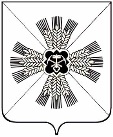 КЕМЕРОВСКАЯ ОБЛАСТЬ ПРОМЫШЛЕННОВСКИЙ МУНИЦИПАЛЬНЫЙ РАЙОНПРОМЫШЛЕННОВСКОЕ ГОРОДСКОЕ ПОСЕЛЕНИЕСОВЕТ НАРОДНЫХ ДЕПУТАТОВПРОМЫШЛЕННОВСКОГО ГОРОДСКОГО ПОСЕЛЕНИЯ3-й созыв  38-е  заседаниеРЕШЕНИЕот 13.03.2018 г № 88 пгт. Промышленная          О внесении изменений в решение Промышленновского поселкового Совета народных депутатов от 31.05.2006 № 49«Об утверждении Положения о похоронном деле, об организации ритуальных услуг и мест захоронения»             В соответствии с пунктом 1 и 3 статьи 9, пунктом 3 статьи 12 Федерального закона «О погребении и похоронном деле» и Уставом муниципального образования «Промышленновское городское поселение», в целях возмещения специализированной службе по вопросам похоронного дела расходов, связанных с оказанием на территории Промышленновского городского поселения услуг по погребению, Совет народных депутатов Промышленновского городского поселения           РЕШИЛ:Внести в решение Промышленновского поселкового Совета народных депутатов от 31.05.2006 № 49 «Об утверждении Положения о похоронном деле, об организации ритуальных услуг и мест захоронения» следующие изменения:1. Пункт  4 изложить  в новой редакции: «4. Супругу, близким родственникам, иным родственникам, законному представителю или иному лицу, взявшему на себя обязанность осуществлять погребение умершего, гарантируется оказание на безвозмездной  основе следующего перечня услуг по погребению:                                                                                                                           ».Пункт  5 изложить  в новой редакции:«5. Гарантии погребения умерших (погибших), не имеющих супруга, близких родственников, иных родственников либо законного представителя умершего:                                                                                                                            ».3. Решение  Совета народных депутатов Промышленновского городского поселения от 03.02.2017 № 54 «О внесении изменений в решение от 31.05.2006 № 49 «Об утверждении положения о похоронном деле, об организации ритуальных услуг и мест захоронения» признать утратившим силу.4. Настоящее решение вступает в силу со дня подписания и распространяет свое действие на правоотношения, возникшие с 01.02.2018 года. 5. Настоящее решение подлежит  размещению в информационно-телекоммуникационной сети «Интернет» на сайте администрации Промышленновского муниципального района.6. Контроль за исполнением настоящего постановления возложить на комиссию по вопросам бюджета, финансам  и налоговой политики (Воронкова Т.А.).                        Председатель              Совета народных депутатовПромышленновского городского поселения			С.Ю. Меренкова                             Глава  Промышленновского городского 	поселения	            		Д.А. Дробот			№ п/пНаименование услугиЦена услуги, рублей1Оформление документов, необходимых для погребения56,192Предоставление и доставка гроба и других предметов, необходимых для погребения5262,323Перевозка тела (останков) умершего на кладбище1063,974Погребение1029,22ИТОГО:7411,70№ п/пНаименование услугиЦена услуги, рублей1Оформление документов, необходимых для погребения167,562Облачение тела256,963Предоставление гроба2432,434Перевозка умершего на кладбище1063,975Погребение3490,78ИТОГО:7411,70